051 ジシバリ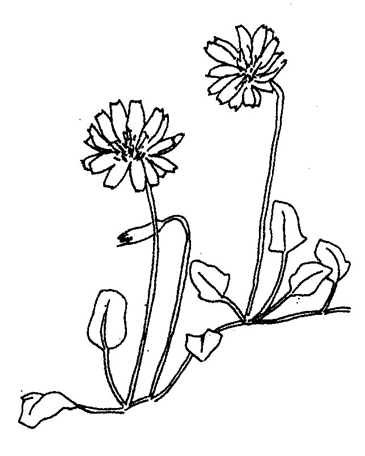 